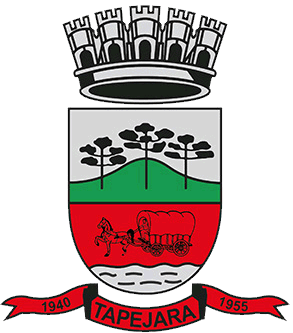 Pauta 032/2023Câmara Municipal de Vereadores de TapejaraSala de Reuniões da Prefeitura
Sessão Ordinária dia 02/10/2023
SAUDAÇÃO Invocando a proteção de Deus, declaro aberta a Sessão Ordinária da noite de hoje, dia 02 de outubro de 2023.- Solicito aos senhores que tomem assento.- Agradecemos as pessoas que se fazem presentes essa noite...- A cópia da Ata da Sessão Ordinária do dia 25/09/2023, está com os Senhores Vereadores e poderá ser retificada através de requerimento escrito encaminhado à Mesa Diretora. - Vereadores favoráveis permaneçam como estão, e contrários se manifestem...- Aprovado por...
Informes e Agradecimentos:- Na sexta-feira (29), o Presidente da Câmara Déberton Fracaro (Betinho) e o Vereador Everton Rovani participaram do ato de início das obras do ginásio poliesportivo da escola Marieli Andreola no Bairro Real I.- No sábado (30), os vereadores José Marcos Sutil e o Josué Girardi estiveram no almoço beneficente na (ASSERTAP). Na parte da noite, a vereadora Rita Scariott Sossela e o vereador José Marcos Sutil, participaram no jantar do Sindicato dos Funcionários e Servidores Públicos do município de Tapejara na sede do (Sinsept).
EXPEDIENTE DO DIANa Sessão ordinária de hoje deram entrada as seguintes matérias:- Indicação n° 061/23;- Indicação n° 062/23;- Indicação n° 063/23;--------------------------------------------------------------------------------------------------------------------------Solicito ao Secretário Everton Rovani que faça a leitura das matérias--------------------------------------------------------------------------------------------------------------------------ORDEM DO DIA
PROJETOS DE LEI
- Em discussão o Projeto de Lei do Executivo nº 075/2023. Altera dispositivos e consolida a redação do art. 13 da Lei n.º 2849 de 08 de setembro de 2005, que reestrutura o Regime Próprio de Previdência Social dos Servidores do Município de Tapejara e dá outras providências. - A palavra está com senhores vereadores.- Como mais nenhum vereador deseja fazer uso da palavra coloco em votação o Projeto de Lei do Executivo nº 075/2023.-Vereadores favoráveis permaneçam como estão contrários se manifestem.-Aprovado por...- Em discussão o Projeto de Lei do Executivo nº 078/2023. Altera dispositivo da Lei n.º 4714 de 14 de fevereiro de 2023, que autoriza o Poder Executivo a permutar imóveis que descreve, de Odacir Antônio Pedruzzi e outros e do Município de Tapejara, visando à alteração do traçado do leito do prolongamento da Rua Vinte de Setembro.- A palavra está com senhores vereadores.- Como mais nenhum vereador deseja fazer uso da palavra coloco em votação o Projeto de Lei do Executivo nº 078/2023.-Vereadores favoráveis permaneçam como estão contrários se manifestem.-Aprovado por...- Em discussão o Projeto de Lei do Executivo nº 079/2023. Abre Crédito Especial na Secretaria Municipal do Esporte, Cultura, Lazer e Turismo.- A palavra está com senhores vereadores.- Como mais nenhum vereador deseja fazer uso da palavra coloco em votação o Projeto de Lei do Executivo nº 079/2023.-Vereadores favoráveis permaneçam como estão contrários se manifestem.-Aprovado por...__________________________________________________________________________
 INDICAÇÕES
- Em discussão a Indicação nº 060/2023 de autoria do Vereador Edson Luiz Dalla Costa. “Sugere ao Poder Executivo, através do setor competente, estude a viabilidade de o próximo campeonato de Motocross, seja realizado com o nome de Luis Roberto Marcon (Minuca).”- A palavra está com os senhores vereadores.- Como mais nenhum vereador deseja fazer uso da palavra coloco em votação à Indicação nº 060/2023.-Vereadores favoráveis permaneçam como estão contrários se manifestem-Aprovado por...----------------------------------------------------------------------------------------------------------------------------Eram essas as matérias a serem discutidas na Sessão Ordinária de hoje.-------------------------------------------------------------------------------------------------------------------------- 

Explicações Pessoais:
Passamos agora ao espaço destinado às Explicações Pessoais, onde cada vereador terá o tempo regimental de cinco minutos para expor assuntos de seu interesse. Pela ordem, o primeiro a fazer uso da palavra é o Vereador: Paulo Cesar Langaro, Rafael Menegaz, Edson Luiz Dalla Costa, Jacira Sitta, Rita Scariot Sossella, Celso Fernandes de Oliveira, Everton Rovani, Josué Girardi, José Marcos Sutil, Maeli Bruneto e Déberton Fracaro.
PERMANECEM EM PAUTA- Projeto de Lei n° 072 e 074/23;- Indicações nº 061, 062 e 63/23;ENCERRAMENTO

Encerro a presente Sessão e convoco os Senhores Vereadores para próxima Sessão Ordinária do ano que se realizará em 09/10/2023, às 18h30min. Tenham todos, uma boa noite e uma ótima semana.